LIGA MALUCHÓW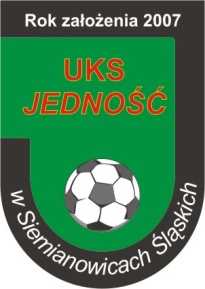 Sezon 2013/2014	Chłopcy r. 2004Grupa ILIGA MALUCHÓWSezon 2013/2014	Chłopcy r. 2005Grupa IGrupa IILIGA MALUCHÓWSezon 2013/2014	Chłopcy r. 2006Grupa IGrupa IILIGA MALUCHÓWSezon 2013/2014	Chłopcy r. 2007Grupa IGrupa IIL.P.TERMINORGANIZATORUKS Jedność21 czerwiec 2014r.g. 9.30 - FINAŁMUKP Dąbrowa GórniczaGKS Katowice17.05.2014r. g. 18.30Boisko RapidUl. Grażyńskiego 51MKS Zaborze27 kwiecień 2014r.g. 9.00 – 13.00Ul. Wyciska 5Gsf Gliwice Akademia Jaworzno11 maj 2014r.g. 11.00Stadion Azotania ul. MoniuszkiL.P.TERMINORGANIZATORUKS Jedność5 kwiecień 2014r.g. 8.00 – zbiórkaPark PszczelnikMUKP Dąbrowa GórniczaMKS ZaborzeMKS Zaborze IIL.P.TERMINORGANIZATORUKS Jedność II5 kwiecień 2014r.g. 8.00 – zbiórkaPark PszczelnikGwiazda Ruda ŚląskaMUKP Dąbrowa Górnicza IIGKS Katowice 12 kwietnia 2014r. g. 16.00 – gramyBoisko w SzopienicachGKS Katowice II27 kwiecień 2014r.g. 12.00 – 14.00boisko RadpidL.P.TERMINORGANIZATORUKS Jedność5 kwiecień 2014r.g. 10.00 – zbiórkaPark PszczelnikMKS ZaborzeGKS Katowice27 kwiecień 2014r.Boisko MOSiR RapidUl. Grażyńskiego 1Zbiórka 9.00Gwiazda Ruda ŚląskaGKS Katowice IIL.P.TERMINORGANIZATORAF BędzinZagłębie SosnowiecWyzwolenie ChorzówJózefka Chorzów26 kwiecień 2014r.g. 9.00Na obiektach JózefkiRozwój Katowice11 maj 2014r.godz. 13.00Ul. Zgody 28 – obiekty Rozwoju KatowiceL.P.TERMINORGANIZATORUKS Jedność5 kwiecień 2014r.g. 11.15 – zbiórkaPark PszczelnikMUKP Dąbrowa GórniczaJózefka Chorzów10 maj 2014r.g. 10.00AF BędzinL.P.TERMINORGANIZATORUKS Jedność II5 kwiecień 2014r.g. 11.15 – zbiórkaPark PszczelnikMKS ZaborzeGwiazda Ruda Śląska IIGwiazda Ruda Śląska